                   Napomena: vrtić zadržava pravo izmjene jelovnika   TJEDNI JELOVNIK DJEČJI VRTIĆ LATICA GARČIN      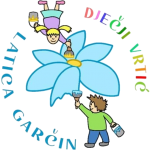 Od 01.09.2021. do 03.09.2021.PONEDELJAK:Doručak: Užina I: Ručak: Užina II: UTORAK:Doručak: Užina I: Ručak: Užina II:SRIJEDA:Doručak: Kruh, čokoladni namaz/linolada, mlijekoUžina: VoćeRučak: Varivo od mahuna, mrkve i krumpira s piletinomUžina II: Čajni keksiČETVRTAK:Doručak: Palenta/jogurt, mlijekoUžina I: VoćeRučak: Ragu juha, rižoto s puretinom, kupus salataUžina II: VoćePETAK:Doručak: Kruh, namaz od tunjevine, kakaoUžina I: VoćeRučak: Grah s kobasicomUžina II: Savijača s višnjama